Конспект занятия по лепке в подготовительной группе компенсирующей направленности «Пчелки» «Бабочка-красавица»Подготовила воспитатель: Кузнецова А.Н.Цель: продолжать знакомить детей с нетрадиционной техникой лепки –пластилинографией.Задачи: вызвать у детей интерес к предстоящей работе – изготовлению картины «Бабочка»; помочь выбрать цвет пластилина, узор для крыльев; создать условия для закрепления умений работать с пластилином (отщипывать, скатывать между пальцами колбаски, шарики. способствовать развитию моторики пальцев рук, творческого воображения, фантазии, расширению знаний о насекомых.Материал : пластилин, доски для лепки, стеки, силуэты насекомого (бабочки) из картона.Ход занятия1. Организационный момент- Ребята, послушайте волшебную сказку.«СКАЗКА О БАБОЧКЕ»Был теплый майский день. Ярко светило тёплое солнышко. Весело щебетали птицы. На траве под кустом из крохотного яйца вылупилась маленькая личинка. Поедая сочную зелень, она быстро выросла и превратилась в толстенькую гусеницу.Каждый день, наблюдала она за жизнью своих лесных соседей: тружениц-пчел, ярко-красных божьих коровок, быстрокрылых стрекоз. Но особенно удивляли и восхищали её необычные крылатые насекомые, похожие на пестрые цветы. - Ах, как бы я хотела быть похожей на них, - грустно размышляла гусеница.И вот однажды, она решила обратиться к солнцу.- Кто эти яркие создания? - спросила гусеница. Почему я не умею летать? Помоги найти мне крылья, пожалуйста!Солнышко ответило: «Это бабочки порхают с цветка на цветок. Не грусти, гусеничка, когда-нибудь и ты станешь такой же красавицей».Наступила осень. Наша гусеница спряталась под кору дерева, чтобы её никто не потревожил. Там она стала куколкой. Прошла холодная зима. И вот весенним солнечным утром из куколки появилась бабочка. Высушив свои разноцветные крылья, она полетела. Смотря ей вслед, солнышко улыбалось, вспоминая маленькую неуклюжую гусеницу. - О ком сказка? (О бабочке.)- Бабочка – это кто? (Насекомое.)2. Основная часть.Беседа о бабочке.Демонстрируется картинка с изображением бабочек.        - У бабочки две пары крыльев, покрытых мелкими чешуйками. Тело тоже покрыто чешуйками и волосиками. У неё короткие усики и большие глаза. Спирально свёрнутый прозрачный хоботок бабочки – её рот.        - Чем питается бабочка? (Нектаром.)        - Перелетая с цветка на цветок, бабочки собирают нектар и опыляют растения.        - А знаете ли вы врагов этих насекомых? (Птицы и пауки.)        - Назовите их. (Капустница, лимонница, махаон, павлиноглазка малая, шелкопряд одуванчиковый.)Демонстрируется вторая картинка с изображением бабочек.        - Многие из них занесены в Красную книгу, их надо беречь.Физкультминутка «Бабочка»Спал цветок и вдруг проснулся,                 (Туловище вправо-влево.)Больше спать не захотел,                        (Туловище вперёд-назад.)Шевельнулся, потянулся,                        (Руки вверх, потянуться.)Взвился вверх и полетел.                        (Имитация движений крыльев.)Солнце утром лишь проснётся,Бабочка кружит и вьётся.                        (Покружиться.)Практическая работа.        - Давайте нарисуем бабочек в технике «пластилинография».Педагог раздаёт картон с нарисованным на нём контуром бабочки.        - Давайте вспомним, как нанести шарики из пластилина на нарисованный макет бабочки? (Отщипываем маленький кусочек пластилина, скатываем пальцами в маленькие шарики, прикладываем к контуру и слегка придавливаем.)Педагог показывает. Дети приступают к работе.3. Итог  работы.        - Какое насекомое мы сегодня изобразили? (Бабочку.)        - Какие стадии превращения проходит бабочка? (Яйцо, личинка, гусеница, куколка, бабочка.)        - Индейцы Южной Америки верят, что если на ночь повесить в изголовье изображение бабочки, то во сне увидишь что-нибудь хорошее.        - Я предлагаю вам повесить дома над кроватью свою бабочку и каждую ночь видеть только добрые сны.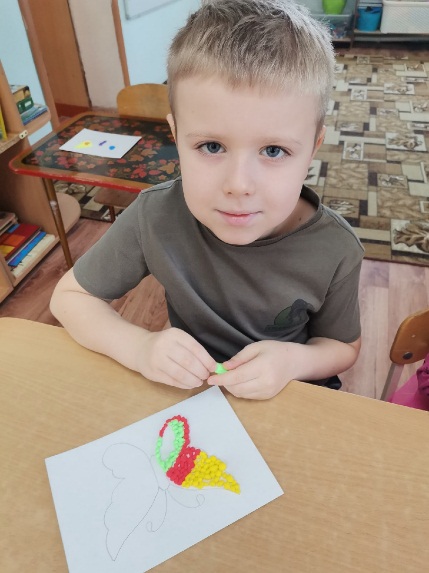 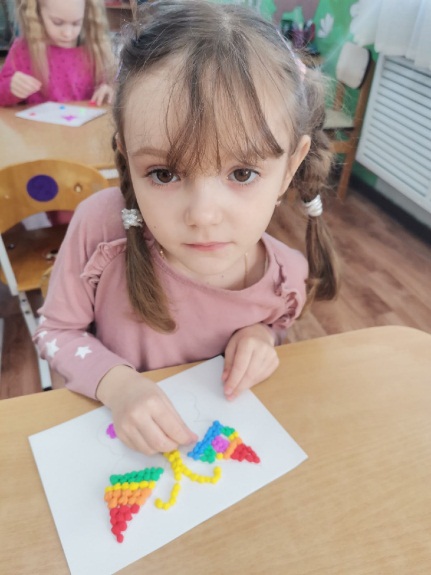 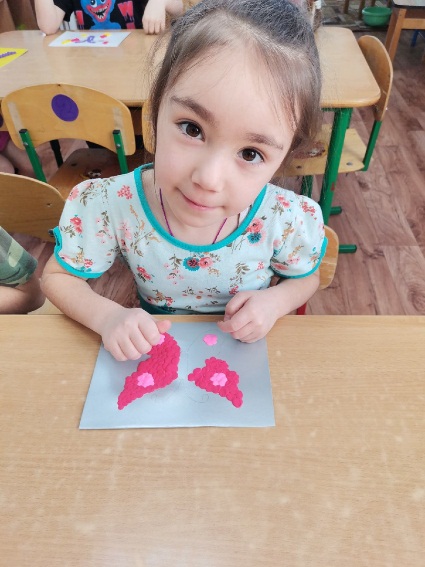 